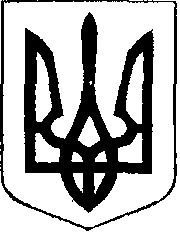                                                    У К Р А Ї Н А  Жовківська міська рада  Львівського району Львівської області36-а чергова сесія VІІІ-го демократичного скликання	         РІШЕННЯ                                                           від 31.03.2023 року      № 28                                                           м. ЖовкваПро внесення змін до Програми благоустроюЖовківської міської територіальної громади на2023 рік		Керуючись ст.26 Закону України «Про місцеве самоврядування в Україні», беручи до уваги висновок постійної комісії з питань планування соціально-економічного розвитку, бюджету, фінансів, інвестицій, торгівлі, послуг та розвитку підприємництва, пропозиції виконавчого комітету, Жовківська міська рада                                                         ВИРІШИЛА:1. Внести зміни до Програми благоустрою Жовківської міської територіальної громади на 2023 рік затвердивши її у новій редакції, що додається.2. Контроль за виконанням рішення покласти на постійну комісію з питань планування соціально-економічного розвитку, бюджету, фінансів, інвестицій, торгівлі, послуг та розвитку підприємництва (Кожушко М.П.).Міський голова			                                              Олег ВОЛЬСЬКИЙ		ПРОГРАМА
благоустрою Жовківської міської
територіальної громади на 2023 рік
(нова редакція)м. ЖовкваІ.	Загальні положенняПитання благоустрою населених пунктів Жовківської міської територіальної громади, на сьогоднішній день, є надзвичайно актуальним, що зумовлено характеристиками умов життя громадян громади.Приведення території населених пунктів Жовківської міської територіальної громади в належний стан, дотримання санітарно-гігієнічних норм, проведення комплексного благоустрою міста - є основним завданням Жовківської міської ради.На територій' міста працює комунальне підприємство «Жовківське міське виробниче управління житлово-комунального господарства», діяльність якого спрямована на обслуговування комунального житлового фонду міста Жовква, забезпечення благоустрою вулиць, місць громадського користування міської територіальної громади .ІІ. Законодавчі підстави для виконання ПрограмиКонституція України, Бюджетний Кодекс України , Закони України «Про місцеве самоврядування в Україні», «Про державне прогнозування та розроблення програм економічного і соціального розвитку України», «Про благоустрій населених пунктів» , «Про житлово-комунальні послуги», Правила благоустрою території м.Жовква, інші нормативно-правові акти, що регулюють відносини у сфері благоустрою.Мета та завдання ПрограмиПрограма благоустрою населених пунктів Жовківської міської територіальної громади на 2023 рік має за мету суттєво покращити рівень загального благоустрою територій ради, її естетичний та санітарно-екологічний стан, створення належних умови для життєдіяльності населення. Здійснити заходи з благоустрою населених пунктів Жовківської міської територіальної громади, озеленення та утримання в належному стані територій, парків , площ, вулиць, центральних доріг, пам’ятників, кладовищ та інших об’єктів благоустрою. Додати населеним пунктам Жовківської міської територіальної громади охайний вигляд, забезпечити планомірне виконання заходів з розвитку міста.Важливими завданнями цієї програми є :організація та належне обслуговування об’єктів комунального призначення та елементів благоустрою населених пунктів Жовківської міської територіальної громади;охорона та раціональне використання об’єктів культурної спадщини;створення зон відпочинку населення;покращення екологічного стану навколишнього природного середовища міської територіальної громади;модернізація мереж зовнішнього освітлення населених пунктів Жовківської міської територіальної громади.Основні заходиДо основних заходів, передбачених Програмою належать:Належне обслуговування об’єктів комунального призначення та елементів благоустрою м. Жовква: прибирання територій вулиць міста та вивезення вуличного змету; обслуговування кладовищ по вул. Яр. Мудрого та Ів. Франка; обслуговування міського парку, скверів ; обслуговування ливневої каналізації міста; косіння трав, тощо.Покращення та утримання на належному рівні загального стану благоустрою територій населених пунктів Жовківської міської територіальної громади.Розвиток та модернізація мереж вуличного освітлення населених пунктів Жовківської міської територіальної громади за рахунок бюджетних коштів та шляхом залучення коштів населення, що мешкає на території ради, приватних підприємців та суб’єктів господарської діяльності.Охорона та раціональне використання навколишнього природного середовища, покращення його екологічного стану та забезпечення нормальних умов проживання і відпочинку населення.Повне та якісне виконання завдань визначених у Програмі можливе лише за умови тісної співпраці місцевих органів влади з підприємствами, організаціями, установами та закладами всіх форм власності, активної участі в цьому процесі органів самоорганізації населення та мешканців всього міста.Ресурсне забезпечення ПрограмиФінансування заходів здійснюється за рахунок:доходів міського бюджету;інших джерел не заборонених чинним законодавством України.Обсяги фінансування щодо реалізації заходів на виконання програми благоустрою населених пунктів Жовківської міської територіальної громади на 2023 рік з місцевого бюджету:Обслуговування об’єктів комунального призначення та елементів
благоустроюна 2023 рікКошти за обслуговування об’єктів комунального призначення та елементів благоустрою населених пунктів Жовківської міської територіальної громади на 2023рік з місцевого бюджету скеровувати на :виплату заробітної плати;відрахування із заробітної плати ;сплата податку на додану вартість;придбання матеріальних ресурсів та інвентарю;придбання паливо-мастильних матеріалів та запасних частин;оплату за найманий транспорт.VІ. Очікувані результати виконання ПрограмиВ результаті виконання Програми очікується:покращення санітарного стану територій населених пунктів Жовківської міської територіальної громади та створення кращих умов для життєдіяльності його мешканців;зменшення шкідливого впливу побутових відходів на навколишнє природне середовище та здоров’я людини;підвищення рівня якості послуг , що надаються населенню з питань благоустрою та санітарного очищення;створення умов для очищення міста Жовква від забруднення випадковим сміттям та органічними відходами (листя, гілля), піску і сміття з доріг та пішохідних доріжок ;покращення зовнішнього освітлення населених пунктів Жовківської міської територіальної громади;підвищення ефективності функціонування підприємства із питання благоустрою та санітарного очищення .Програма приймається на 2023рік, але може бути переглянутою чи продовженою в разі потреби.До програми можуть бути внесені зміни та доповнення у порядку, встановленому чинним законодавством України та нормативними актами.Секретар радиП А С П О  Р  Тпрограми благоустрою  населених пунктів Жовківської міської територіальної громади на 2023 рік Назва: Програма благоустрою  населених пунктів Жовківської міської територіальної громади на 2023 рік Підстава для розроблення: Конституція України, Бюджетний Кодекс України , Закони України «Про місцеве самоврядування в Україні», «Про державне прогнозування та розроблення програм економічного і соціального розвитку України», «Про благоустрій населених пунктів», «Про житлово-комунальні послуги».Замовник або координатор: Жовківська міська рада Виконавець: Комунальне  підприємство «Жовківське  міське  виробниче  управління  житлово-комунального господарства», Жовківська міська рада. Мета:  здійснення  заходів,  спрямованих на покращення благоустрою населених пунктів Жовківської міської радиОбсяги фінансування:  16503,8  тис.грн.Початок: 2023 рік,  закінчення: 2023  рік.Етапи виконання: І етапОчікувані результати виконання: покращення якості надання комунальних послуг, благоустрою населених пунктів Жовківської міської територіальної громади.Контроль за виконанням: здійснює Жовківська міська рада .Секретар ради                                                          Марта ГРЕНЬ№ п/пНазва заходівСума,тис.грнПримітка1.Благоустрій територій вулиць міста м.Жовква, поточний ремонт елементів благоустрою та інші роботи	(прибирання	територій	вулиць,впорядкування клумб, висадка квітів, ремонт бруківки, ремонт лавок та урн, прибирання в’їздів та виїздів з міста, обслуговування пам’ятників, встановлення та демонтаж сцени, тощо)4735,02.Вивезення вуличного змету, листя, гілляк з вулиць м.Жовква, прибирання контейнерних майданчиків3263,63.Обслуговування	вуличного	освітленнянаселених пунктів Жовківської територіальної громади в тому числі:3.1Послуги з ремонту, технічного обслуговування системи вуличного освітлення м.Жовква574,43.2Послуги з ремонту, технічного обслуговування системи вуличного освітлення інших населених пунктів100,04.Обслуговування кладовищ по вул.Я.Мудрого та І.Франка в м.Жовква314,85.Прибирання міського парку в м.Жовква, вивезення змету та листя373,56.Прибирання скверів в м.Жовква, вивезення змету та листя417,07.Обслуговування ливневої каналізації	вм.Жовква40,07.1Поточний ремонт ливневої каналізації30,08.Косіння трав :8.1По вулицях, кладовищах та парку в м.Жовква598,58.2Інші населені пункти80,009.Нанесення дорожньої розмітки, пішохідних переходів в м.Жовква70,010.Поточний ремонт фонтану в м.Жовква20,011.Очищення вулиць міста Жовква від снігу, ожеледиці, посилка піщано-соляною сумішшю250,0012.Вивезення сміття з кладовищ по вул. Я.Мудрого та І.Франка в м.Жовква300,013.Зняття та коронація дерев по м.Жовква80,014.Поточний ремонт дитячих майданчиків50,0015.Видатки на оплату вуличного освітлення3500,016.Видатки	на	експлуатаційне	утриманняавтомобільних доріг загального користування Жовківської територіальної громади1300,017.Видатки на копання могил загинувшим воїнам під час бойових дій50,018.Поточний ремонт тротуарів по вул. Шашкевича в м. Жовква Львівської області337,019.Заміна та повірка лічильників електроенергії вуличного освітлення20,0    16503,80